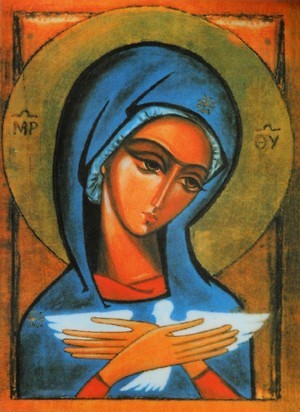 TAJEMNICE RADOSNE:ZWIASTOWANIE- MOCĄ DUCHA ŚWIĘTEGOJESTEŚMY POWOŁANI DO RADOŚCIAnioł do Maryi mówi „ZDROWAŚ” to znaczy „raduj się”, a Ona odpowiada „FIAT” – „niech tak się stanie”. Maryja zrezygnowała ze Swoich dobrych planów i zaufała Bogu.„Wybrałem Cię przed założeniem świata” – mówi Ojciec do mnie i do Ciebie. Każdy z nas ma w życiu do zrobienia coś bardzo ważnego, wyjątkowego i niepowtarzalnego. To jest plan Boga wobec nas i nikt inny tego za nas nie może wykonać. Zgoda na wolę Boga, czyli wejście na drogę, którą On wobec nas zamierzył, jest otwarciem się na Ducha Świętego. Ten Duch napełnia nas mocą do radosnego i ufnego realizowania planu Boga.Ofiarujmy ten dziesiątek różańca za tych których Pan Bóg powołuje, aby odważnie za wzorem Matki Bożej odpowiedzieli Jemu „TAK”.NAWIEDZENIE- MOCĄ DUCHA ŚWIĘTEGOJESTEŚMY POWOŁANI BY BYĆ DOBRYMI„Wielbi dusza moja Pana,… bo wielkie rzeczy uczynił mi Wszechmocny” – tymi słowami Maryja wyraża przed  św. Elżbietą wiarę i miłość do Boga za dar powołania. Przyjęcie Bożego wezwania, sprawia, żeserce jest przepełnione wdzięcznością i uwielbieniem, których nie zatrzymuje dla siebie, ale się nimi dzieli. To jedno z oznak powołania – im wierniej ktoś chce służyć Bogu, z tym większym oddaniem służy innym, staje się dobrym.Ofiarujmy tę modlitwę za osoby duchowne, kroczące drogą życia kapłańskiego, zakonnego, by dzieliły się z innymi dobrocią, dając czytelne świadectwo życia z Bogiem.NARODZENIE- MOCĄ DUCHA ŚWIĘTEGOJESTEŚMY POWOŁANI, ABY WPROWADZAĆ POKÓJ „Porodziła swego pierworodnego Syna, owinęła Go w pieluszki i położyła w żłobie, gdyż nie było dla nich miejsca w gospodzie”. Maryja od początku realizacji powołania doświadczała trudu i niezrozumienia. Jednak dzięki Duchowi Świętemu, który umacniał Ją pokojem serca, potrafiła dostrzegać Boży plan. Każde prawdziwe powołanie ma w pakiecie wpisane przeszkody, lecz to, co nas napełnia pokojem, to Prawda, że tym, którzy Go (Boże Dziecię) przyjęli daje moc, „aby się stali dziećmi Bożymi” (J 1,12). Nie mielibyśmy możliwości obdarzania innych, gdybyśmy sami nie zostali obdarowani. Przed powołaniem do rozdawania Bożych darów jest najpierw powołanie do ich przyjęcia. Stąd, kto pozwala się prowadzić Duchowi Świętemu potrafi oddawać chwałę na wysokości Bogu, a na ziemi wprowadzać pokój, mimo własnego cierpienia. Potrafi jak Maryja rodzić Jezusa tam, gdzie wydawać by się mogło, że nie ma szans.Ofiarujmy ten dziesiątek za wszystkich rodziców, aby potrafili wprowadzać atmosferę miłości i wiary w swoich domach, a przez to pomagali swoim dzieciom w pokoju serca rozeznać powołanie.OFIAROWANIE W ŚWIĄTYNI– DUCH ŚWIĘTY POWOŁUJĄC DAJE ROZTROPNOŚĆ„Za natchnieniem Ducha Świętego Symeon przyszedł do świątyni „Duch Święty cały czas towarzyszy Maryi, która wraz z Józefem wnosząc Jezusa – przynosi „Światło na oświecenie pogan”. Jezus później sam o sobie mówi: „Ja Jestem światłością świata. KTO IDZIE ZA MNĄ, nie będzie chodził w ciemności, lecz będzie miał światło życia”. Jezus daje propozycję –roztropnością jest ją przyjąć. Odczytanie powołania jest szczególnie ważne i aktualne wtedy, gdy człowiek świadomie wkracza w życie. Owocna wiara wymaga od nas roztropności, to jest ofiarowania codziennie czegoś Bogu i ludziom: naszą obecność, wrażliwość, radość, mądrość… Zawierzyć Bogu i oddać Mu się całkowicie, to być wiernym nawet wtedy, gdy przenika nas jakiś miecz boleści – jakieś niezawinione cierpienie.Ofiarujmy ten dziesiątek prosząc o łaskę, aby wielu młodych ludzi poczuło w swoich sercach pragnienie ofiarowania siebie samych Bogu.ZNALEZIENIEJEZUSA- DUCH ŚWIĘTY POWOŁUJĄC DAJE BOJAŹŃ BOŻĄMaryja,kiedy po długich poszukiwaniach znajduje Jezusa w świątyni, wyzna: „Synu oto ja i Twój Ojciec z bólem serca szukaliśmy Ciebie”. Ile razy zdarzyło mi się, a także tobie, zgubić Jezusa? To dzięki Duchowi Świętemu czuliśmy niepokój i bojaźń, która nas nie paraliżowała, ale mobilizowała do wysiłku, aby Go odnaleźć. Nawet ten, kto zagubił cel swojego życia, nie zagubi swojego powołania. Ciągle jest powołany do poszukiwania i ciągle ma szanse je znaleźć. Byleby nie rozpoczynać poszukiwań zbyt późno. Dar Bożej bojaźni pomaga skutecznie, aby nie utracić na zawsze NAJCENNIEJSZEGO SKARBU. „Szukajcie Pana, gdy się pozwala znaleźć, wzywajcie Go, dopóki jest blisko!” (Iz 55,6).Nie przestawaj szukać i słuchać. W Nim jest Droga, Prawda i Życie. W Nim jest wypełnienie powołania i wieczność.Ofiarujmy ten dziesiątek za wszystkich, którzy w poszukiwaniu swojego powołania poddają się wątpliwościom, gubiąc cel. Panie, obdarz ich odwagą, aby wypełnili misję, którą dla nich przygotowałeś.TAJEMNICE ŚWIATŁA:CHRZEST JEZUSA W JORDANIE– DUCH ŚWIĘTY OBJAWIA SIĘ JAKO WODA ŻYCIA„Tyś jest mój Syn umiłowany”. Jest to stwierdzenie stanu najbardziej faktycznego i najcudowniejszej prawdy o Bogu, który jest Ojcem mającym Syna w Duchu Świętym. Podczas naszego chrztu, Bóg powiedział o każdym z nas: „Tyś jest moje umiłowane dziecko, w Tobie mam upodobanie”. Jest to jednak dopiero postulat. Bóg  rodzi nas do pełni, w najpełniejszym tego słowa znaczeniu, pozostaje jednak do spełnienia coś z naszej strony, abyśmy i my stawali się synami światłości.Poddać się obmywającej wodzie, pozwolić oczyścić i ożywić Duchem Świętym, aby wyraźniej usłyszeć głos z nieba. Otwierając się na Ducha Świętego, zaczynamy wędrówkę i On stale ze swoją łaską jest przy nas. Wiemy, że musimy wsłuchiwać się w ten głos z obłoku. Przyjęte Słowo Boże pomoże stawiać dalsze kroki.Ofiarujmy ten dziesiątek, za wszystkich, którzy wypraszają dla Kościoła dar nowych powołań.WESELE W KANIE GALILEJSKIEJ- MOCĄ DUCHA ŚWIĘTEGO JESTEŚMY POWOŁANI DOUMIARKOWANIAZatrzymując się w Kanie Galilejskiej idziemy razem z Jezusem, Apostołami i Maryją. Z uwagą przyglądamy się zachowaniom i słowom Matki. Ona jest doskonałym uczniem, zachowującym wszystkie słowa Pana. Błogosławioną, słuchającą i wypełniającą Słowo Boże. Ona obserwuje wszystko i wszystkich. Nie chce, aby coś umknęło jej uwadze. Łatwo można przegapić znak, który objawia wolę Boga. Widzi troskę i zmartwienie innych i reaguje. Widzi znak i nie pozostaje na niego obojętną. Robi ważny, kolejny krok w naszej wędrówce. Zwraca się do Syna. Pewnie z wiarą i zaufaniem, że On wszystkiemu może zaradzić. On może pokazać, powiedzieć, przemienić. To kolejne kroki na mojej drodze. Nawet jak wydaje się, że Jego godzina jeszcze nie nadeszła, że nie pora, że może nie jestem godny i gotowy, proszę. Zwracam się wprost do Jezusa. Nie wiem - powiedz mi! Nie mam pewności! Jestem pusty jak dzban po wypitym winie.„Zróbcie wszystko cokolwiek wam powie” – słowa Matki Jezusa do uczniów, czyli i do nas, to najlepsza pomoc i podpowiedź, jak zrealizować swoje powołanie. Słuchanie i wierne wypełnianie Bożej woli ściśle się wiąże z poddaniem prowadzeniu przez Ducha Świętego, który zachęca nas do umiarkowania. Robić tyle ile On wie, że jest potrzebne, bo wszystko co nadto – nasze „upiększacze” od złego pochodzi i już nie jest dla chwały Boga, lecz na naszą chwałę.Ofiarujmy ten dziesiątek różańca z prośbą za powoływanych, aby z wiarą dostrzegali znaki Bożej woli.GŁOSZENIE KRÓLESTWA BOŻEGO I WZYWANIE DO NAWRÓCENIA - DUCH ŚWIĘTY POWOŁUJĄC DAJEDAR RADYNie chodzi tylko o zostawienie wszystkiego, porzucenie grzechów, zmaganie się ze słabościami, składanie czystych rytualnie ofiar. Chodzi o szczęście, dobro, świętość, oddawaną cześć Stwórcy. Chodzi o miłość. Kolejnym krokiem jest wybór wartości, za którymi chcę iść. Wartości, które wskażą i pomogą dojść do celu do Miłości. Nie myślenie o tym, co mam zostawić, ale pełne zawierzenia myślenie, za czym, za Kim chcę iść. Wybór Miłości i przyjmowanie radykalnej formy dążenia za Miłością objawioną w Jezusie Chrystusie jest otwarciem się na dar radyod Ducha Świętego.O Nim Chrystus daje świadectwo:„Duch Pański spoczywa na Mnie, ponieważ Mnie namaścił i posłał Mnie, abym ubogim niósł dobrą nowinę” (Łk 4,18). Ten sam Duch Święty wzywa również nas do głoszenia Ewangelii, do dawania świadectwa o spotkaniu żywego Boga.Ofiarujmy ten dziesiątek prosząc o wzrost powołań, abyśmy mieli wielu kapłanów i osób zakonnych, którzy będą głosić tę prawdę i świadczyć o niej całym swoim życiem.PRZEMIENIENIE NA GÓRZE TABOR - DUCH ŚWIĘTY OBJAWIA SIĘ JAKOPIECZĘĆPan Jezus wyprowadza nas razem z Piotrem, Jakubem i Janem na górę Tabor i dokonuje przed nami przemienienia, aby ukazać nam, kim będzie i jakim będzie po swoim zmartwychwstaniu.Przemieniony Chrystus jest ikoną, w której widzimy również nasze powołanie i przeznaczenie. ”Jesteśmy z jego Rodu”, a Duch Święty zostawił na nas pieczęć jako znak do kogo należymy. Chrystus dokonuje przed nami przemienienia, byśmy przejrzeli i zobaczyli chwałę, którą zawsze ma u Ojca. W istocie On zawsze jest ten sam na wieki. Prawdziwa jednak zmiana ma się dokonywać w nas, gdy przechodzimy za Chrystusem z ciemności do światła, ze śmierci do życia… „Nam nie wolno w miejscu stać”. Mamy iść ciągle za Chrystusem naprzód i ciągle wzwyż.Ofiarujmy ten dziesiątek różańca, by rozpoznający w sobie zaproszenie Boga do kapłaństwa, życia zakonnego odkrywali ślady przynależności do Boga.Dzięki temu, samych siebie, swoje decyzje, pozwalali przemieniać Temu, który wzywa, wymaga, ale też pomaga. USTANOWIENIE EUCHARYSTII - DUCH ŚWIĘTY POWOŁUJĄC DAJEMIŁOŚĆTrudno pojąć słowa: „Bierzcie i jedzcie, to jest Ciało moje. Pijcie, to jest moja Krew…” W takim momencie brakuje światła. Trzeba cierpliwie czekać, aż się wszystko spełni. Cierpliwie czekać, aż do zrozumienia drogi powołania. Dać sobie czas, aby światło zajaśniało nad moimi myślami i odczuciami. On pokazał, że to nie koniec drogi i w odpowiednio wybranym momencie rozjaśnił trudne słowa z wieczernika. Rozjaśni tez moje myślenie o woli Boga względem mnie. Uczestnicząc świadomie i w pełni we Mszy świętej najlepiej realizujemy nasze powołanie do miłości.Ofiarujmy ten dziesiątek prosząc Boga o większą liczbę kapłanów w naszej diecezji. Niech Bóg powołuje wielu do uczestnictwa w kapłaństwie Chrystusowym, a młodzi ludzie niech szczodrze odpowiedzą na Jego wezwanie.TAJEMNICE BOLESNE:MODLITWA W OGRÓJCU- DUCH ŚWIĘTY POWOŁUJĄC DAJEWIERNOŚĆ„Ojcze jeśli chcesz zabierz ode Mnie ten kielich.” „Ojcze mój, jeśli to możliwe…” „ Ojcze mój, jeśli nie może Mnie ominąć ten kielich i muszę go wypić…” – oto modlitwa Jezusa rozeznającego wolę Ojca. Możemy w niej spostrzec lęk i trwogę, wątpliwości, targowanie się... Pragnienie odsunięcia tego co ma się stać… odsunięcia w czasie, sposobie wypełnienia, w zamianie osoby. Jednak najistotniejsza, najbardziej konieczna cecha tej modlitwy to wierność - darowana przez Ducha Świętego i wynikająca z mocnej więzi z Ojcem. To ona pomaga ostatecznie wypowiedzieć słowa: „Wszakże nie moja wola, lecz Twoja niech się stanie”.Mamy doskonały obraz Nauczyciela i dzięki niemu wiemy jak zabrać się za rozeznanie życiowej drogi i woli Bożej każdego dnia.Każda chwila życia jest powołaniem do modlitwy.Na kolanach, na modlitwie i w prawdzie o swojej kondycji i wahaniach. Zawsze zaczynając od osobistej, mocnej więzi z Ojcem, która pomaga oddać się całkowicie, nawet wtedy, kiedy Jego wola nas zaskakuje i wzywa do życia zupełnie innego, niż sobie wymarzyliśmy.Ofiarujmy ten dziesiątek za tych wszystkich, których Bóg powołuje do kapłaństwa i życia zakonnego, aby mogli posiąść głębokie i wytrwałe życie modlitwy. BICZOWANIE- DUCH ŚWIĘTY POWOŁUJĄC DAJECIERPLIWOŚĆ„Cóż to jest prawda?” – pytanie Piłata skierowane do Jezusa i jego wątpliwości, idealnie pokazują jak bardzo w trudnościach życiowych potrzebujemy Ducha Prawdy. Tylko On może w takiej sytuacji wskazać właściwą postawę. Cisza i milczenie Jezusa dominują na kartach Ewangelii podczas tej tajemnicy. Wszyscy czujemy, że jesteśmy powołani do zmagania się ze złem, do opierania się cierpieniu, do uśmierzania bólu. Nie zawsze jednak można opierać się złu w sposób bezbolesny. Jeśli chcemy kogoś uchronić przed bólem, trzeba czasem samemu nadstawić grzbiet pod bolesne ciosy, tak jak uczynił to Jezus w Tajemnicy Biczowania. Przy katowskim słupie stał zupełnie bezbronny. Nie walczył z siepaczami, lecz poddawał się bez oporu zadawanej torturze. „Nasze cierpienia wziął na siebie”. I w sposób paradoksalny, takim poddaniem najwięcej pomógł tym, którzy lękają się cierpienia i boją się chwili, w której ono nawiedza człowieka. Każdy człowiek powołany jest do tego, by sprzeciwiać się cierpieniu nie tylko buntem, lecz cierpliwością, którą otrzymujemy jakodar Ducha Świętego, gdy z miłością podejmujemy się iść za głosem Boga w każdej sytuacji. Nie zawsze droga z Nauczycielem będzie pełna entuzjazmu, radości, obecnej życzliwości i samych pozytywnych odczuć i chodzi o to, aby krok po kroku, jak równomierne uderzenia biczem, iść za Zbawicielem. Wiem za Kim idę i dokąd dojdę. Ofiarujmy ten dziesiątek za tych wszystkich, którzy są powołani, aby z ufnością otwierali się na dar cierpliwości, który pomoże im przetrwać trudności w realizacji powołania.CIERNIEM UKORONOWANIE -DUCH ŚWIĘTY POWOŁUJĄC DAJEOPANOWANIE„Oto CZŁOWIEK” - Jezus tak bardzo udręczony, wyszydzony zachował w Sobie obraz pełni człowieczeństwa. Pokora – prawda o mnie, czyli kim jestem w oczach Boga Ojca, otwiera na dar Ducha Świętego, jakim jest opanowanie. Jezus z wypełnionym pokojem sercem pokazuje Swoją godność, mimo poniżenia i kpiny ze strony ludzi. Opinia otoczenia może bardzo pomóc w rozpoznawaniu powołania. Osoby stojące obok nas dużo widzą i mogą podpowiedzieć lub zweryfikować nasze pomysły na przyszłe życie. Znajdą się również blisko nas osoby, które mogą przeszkodzić w rozpoznawaniu lub swoimi ocenami i opiniami zdyskredytować lub wyśmiać nasz zapał w podążaniu za Mistrzem. Nasza zdolność i siła do realizacji powołania ukryta jest w świadomości, że jestem ukochanym dzieckiem Boga. Ta prawda uwolni nas od złych opinii i wleje w nas dar opanowania oraz uzdolni do pokory. Zatrzymując się przy tej tajemnicy zapytaj: Czy chcę tak jak Jezus z godnością, ale nie uciekając od cierpienia i poniżenia pełnić wolę miłującego Ojca?Ofiarujmy ten dziesiątek za tych, którzy słysząc Boży głos wciąż mają trudności, żeby odpowiedzieć “Tak” z powodu kpiącej opinii społeczeństwa. DŹWIGANIE KRZYŻA - DUCH ŚWIĘTY POWOŁUJĄC DAJEŻYCZLIWOŚĆJest jedna droga, której bardzo się boimy. To droga krzyżowa. A Chrystus, który pierwszy przeszedł tą drogą, tak wyraźnie powołuje nas na nią: „Kto chce iść za Mną, niech weźmie krzyż…” Przyglądamy się Jego powolnym krokom i kroplom potu i krwi pozostawianym na drodze. Nasz Mistrz idzie taką drogą?! Jaka siła i moc popychają Go dalej? Chęć pokazania ludzkiej wytrzymałości, ambicja, która nie pozwala przerwać tej próby, przykład dla uczniów, umowa i posłuszeństwo Ojcu? Czy to wszystko nie za mało? Miłość do Ciebie i do mnie?Pan Jezus woła nas na tę drogę, nie dlatego, że Jemu będzie lżej, jeśli więcej będzie ludzi do dźwigania krzyża, lecz dlatego, że ludziom będzie lżej, kiedy swój krzyż połączą z Jego krzyżem. Owoc Ducha Świętego w postaci życzliwości, uzdalnia nas do tego, że żyjemy bardziej dla innych niż dla siebie. Tak objawia się siła wynikająca z ofiarnej miłości do dźwigania krzyża. Ofiarujmy ten dziesiątek za wszystkich powołanych do Bożej służby, aby rozpoznali Boży głos w swoim życiu i odważnie zaakceptowali dźwiganie krzyża.UKRZYŻOWANIE - DUCH ŚWIĘTY POWOŁUJĄC DAJEŁAGODNOŚĆPowołanie na drogę krzyżową nie jest powołaniem do wybranych stacji Jego drogi i do wybranych epizodów, które przytrafiają się na naszej drodze. Jest to powołanie do pełni. Pełnia nadchodzi wtedy, gdy człowiek potrafi Bogu dać tyle, ile On dał nam – a jest to możliwe wtedy, kiedy człowiek oddaje Bogu wszystko. Jezus osiągnął pełnię na krzyżu w chwili, gdy powiedział: „Ojcze, w twoje ręce powierzam ducha mojego”. Wypełnił zadanie i wolę miłującego Ojca. Dotarł do kresu ukazując wartość wierności i wytrwałości. Napełniony łagodnością Ducha Świętego, mocny posłuszeństwem i nie do załamania w nadziei. My, którzy często próbujemy coś „ocalić” i zachować dla siebie, uczmy się dawać Bogu coraz więcej, abyśmy w ostatniej chwili mogli z Jezusem powiedzieć: „Wykonało się”.Ofiarujmy ten dziesiątek w intencji tych wszystkich powołanych do Bożej służby, którzy wahają się z powodu lęku przed życiem w samotności i bez własnych rodzin. TAJEMNICE CHWALEBNE:ZMARTWYCHWSTANIE -DUCH ŚWIĘTY OBJAWIA SIĘ JAKOŚWIATŁO„Ja jestem zmartwychwstaniem i życiem”, „Ja jestem światłością świata” – Chrystus ogłasza Dobrą Nowinę i wskazuję nam nasze powołaniedo życia wiecznego. Kiedy ktoś zostaje powołany do odbycia służby wojskowej, to poświęca tej sprawie ustaloną miarę czasu. Kiedy ktoś zostaje powołany, do oddania swego życia ukochanej osobie, to przyrzeka żyć dla niej „aż do śmierci”. Kiedy Chrystus powołuje, abyśmy drogą wiary, nadziei i miłości poszli za Nim, to mocą Ducha Świętego daje nam światło, dzięki któremu wierzymy, że żyć będziemy dla Niego już na zawsze. Wspaniałe ZAWSZE otwiera się przed nami, bo „Chrystus powstawszy z martwych już więcej nie umiera, śmierć nad Nim nie ma już władzy” (Rz 6,9).Ofiarujmy ten dziesiątek prosząc o wzrost łaski w sercach powołanych do kapłaństwa i życia zakonnego. Niech doświadczą niezmiernej radości w oddaniu Bogu całego swojego życia i odpowiedzą “Tak” na Jego głos. WNIEBOWSTAPIENIE -DUCH ŚWIĘTY OBJAWIA SIĘ JAKOPOWIETRZEJezus „wstępując do nieba, także i nam przygotował drogę”. Całym swoim nauczaniem i każdym swoim czynem wskazywał ludziom drogę do Królestwa niebieskiego. Kto kontempluje Jezusa w Tajemnicy Wniebowstąpienia, widzi znak wskazujący drogę do nieba w sposób najbardziej wyrazisty i przekonywujący. Bóg „w Swoim cudownym i dla nas niezbadanym planie wyznacza drogi, czas i rytm dziejów zbawienia oraz tajemnicy obecności Chrystusa w świecie ludzi za pośrednictwem Ducha Świętego”. Stąd powietrze symbolizujew tej sytuacji Ducha Świętego, ono jak niebo jest nie do ogarnięcia ludzkim umysłem i bez niego nie ma życia. My również jesteśmy powołani do tego, by każdą chwilą swojego istnienia, a tym bardziej całym życiem ukazywać ludziom szlaki i sposoby osiągnięcia Królestwa Niebieskiego. Podziwiając konsekwencję Jezusa w prowadzeniu ludzi do domu Ojca, zastanawiamy się, gdzie dotrą ci wszyscy, którzy nam zaufali i którzy postępują za nami. Czy zawsze prowadzimy ich do światła? Pamiętajmy o tym, że mamy być wyrazistym znakiem do nieba.Ofiarujmy ten dziesiątek prosząc o wzrost liczby kapłanów i osób zakonnych, którzy pomogą nam w wiernym podążaniu do naszej niebieskiej ojczyzny. ZESŁANIE DUCHA ŚWIĘTEGO- DUCH ŚWIĘTY OBJAWIA SIĘ JAKOOGIEŃ „Ukazały się im też języki jakby z ognia. I wszyscy zostali napełnieni Duchem Świętym, i zaczęli mówić obcymi językami”.Duch Święty zstąpił najpierw na Jezusa i wyposażył Jego człowieczeństwo we wszystkie dary, które były niezbędne do tego, aby mógł zbawić każdego człowieka i cały świat. W następnym etapie Jezus dzieli się darami Ducha Świętego ze wszystkimi, do których wraz z Ojcem posyła Ducha. To jednak nie jest koniec rozdawnictwa Bożych Darów. Dar mądrości, rozumu, rady i umiejętności, dar męstwa, poboczności i bojaźni Bożej, oraz wszystkie charyzmaty, dane są nie tylko po to, aby pomagały nam w duchowym rozwoju. Charyzmaty Ducha otrzymujemy po to, by dzielić się nimi z innymi i ich mocą podejmować działania dla dobra całego Kościoła.Czy chcesz być ze wspólnotą i trwać na modlitwie, aby ogień miłości zstąpił również na Ciebie? Czy zgadasz się, aby Duch Święty codziennie swoimi natchnieniami zmieniał Twoje plany?  Zstąpienie i obecność Ducha Świętego zmieniają nasz sposób patrzenia, oceny i przeżywania. Zmieniają lęki i obawy w odwagę głoszenia Królestwa Bożego wszystkim i wszędzie. Słowem i przykładem, pracą i obecnością.Duch Święty zstąpił i towarzyszy nam nieustannie. Dobre natchnienia, jasność rozeznania, odwaga w chwili próby, to znaki, które powinniśmy uwzględnić w swoim powołaniu.Niech nie przeraża nassposób myślenia, jak to będzie, czy nie będzie za trudno, czy sobie poradzę w wypełnieniu Bożego powołania. Jesteśmynapełnieni Duchem Świętym. Wyjdźmy z ciasnych i zamkniętych ścian naszego myślenia. Ofiarujmy ten dziesiątek prosząc o moc Ducha Świętego dla tegorocznych maturzystów, by szukając dalszego pomysłu na życie, nie zapomnieli najpierw poszukać Boga, który pomoże podjąć właściwe decyzje życiowe.WNIEBOWZIECIE NAJŚWIĘTSZEJ MARYI PANNY- DUCH ŚWIĘTY POWOŁUJĄC DAJEDAR ROZUMU„Bóg wejrzał na uniżenie Służebnicy swojej. Oto bowiem błogosławić mnie będą odtąd wszystkie pokolenia”. Wniebowzięcie Najświętszej Maryi Panny jest dla nas wielkim znakiem, który ukazał się na niebie. Wpatrując się w Niewiastę obleczoną w słońce, z księżycem u stóp i z koroną gwiazd dwunastu na głowie, mamy zrozumieć, że nie mamy trwałego miejsca na ziemi, że nasza Ojczyzna jest w niebie. Często czujemy się ponaglani przez nasze potrzeby życiowe i potrzeby innych, aby być w różnych miejscach na ziemi. Trzeba opuścić ojca i matkę, aby być razem ze swoja żoną, mężem…Zdarza się, że rodzice emigrują za swoimi dziećmi, aby być razem z nimi… Wydaje się, że powołanie do tego, by być z Bogiem w niebie jest w nas najcichsze i często mocno tłumione. Jednak to wypełnienie tego powołania będzie dla nas najbardziej korzystne i nada pełny sens naszemu życiu.Czy tak jak Maryja chcesz słuchać Słowa i zatrzymywać je w swoim sercu, aby nieprzerwanie być z Jezusem? Czy chcesz dzisiaj Słowo-Jezusa zatrzymać w swojej świątyni, aby On zagościł w niej aż na wieki? Maryja zawsze była z Nim, choć innym mogło się zdawać, że są oddaleni od siebie o kilometry i przestrzeń. Nie mogło być inaczej. Również tam, w Jego Królestwie musi być z Nim.Dzięki temu mamy tam Matkę, która jest gotowa nas wspierać. Zależy to od naszej przyjaźni z nią. Św. Ludwig Grignion de Montfort mówił, że „poznanie Maryi jest darem Ducha Świętego, który można otrzymać tylko za pośrednictwem modlitwy”.Niech Duch Święty z darem rozumu wskazuje nam jak mamy kochać i naśladować Maryję. To ona dokładniej usłyszy nasze pragnienia i podpowie Jezusowi, poprosi w naszym imieniu, wspomoże. Ona może być opiekunką i pomocą w realizacji mojego powołania. I przede wszystkim jest wzorem jak je wypełnić. Jak zawsze być z Jezusem. Ofiarujmy ten dziesiątek prosząc o Jej wstawiennictwo. Niech Kościół święty otrzyma przez Jej modlitwy obfitość powołań kapłańskich i zakonnych.UKORONOWANIENAJŚWIĘTSZEJ MARYI PANNY- DUCH ŚWIĘTY POWOŁUJĄC DAJE DAR MĄDROŚCI„Kto wstąpi na górę Pana, kto stanie w Jego świętym przybytku? Człowiek rak nieskalanych i czystego serca” – oto mądrość pochodząca od Ducha Świętego dana psalmiście i przekazywana dla nas. Psalmista ukazuje nam także sposób na zdobycie chwały nieba. Przypatrywanie się naszemu powołaniu w tajemnicach różańcowych, które pozwalają nam widzieć je w różnych sytuacjach życiowych, nie zawsze jest łatwe. Powołanie do pracy, trudu, a nawet cierpienia może budzić protest. Dlatego na koniec potrzebne jest to podsumowanie, które znajdujemy w ostatniej tajemnicy różańcowej. Każde powołanie, nawet to, które wymaga od człowieka trudu i cierpienia, jest powołaniem do chwały. Kiedy idziemy wraz z Maryją przez tajemnice różańcowe, to drogą pokornej służby dochodzimy do najwspanialszego królowania w całym dziele stworzenia. Naszą dziedziną staje się wtedy nie tylko ziemia i jej kontynenty, nie tylko kosmos z gromadami galaktyk, ale przede wszystkim niebo, w którym sam Bóg jest wszystkim dla wszystkich.Maryja zdobyła wyżyny nieba i jako królowa stoi u boku Syna. Bóg pragnie wszystkich nas wywyższyć i posadzić na wyżynach niebieskich. Maryja jest jak żywy obraz i „poniekąd wcielenie Ducha Świętego”, Jego widzialne uosobienie. Jawi się jako najdoskonalszy wzór czci oddawanej Duchowi Świętemu. Maryja w sposób doskonały uczciła Ducha Świętego i pozwoliła Mu w pełni działać. Maryjo, uproś nam moc Ducha Świętego, abyśmy nie ustali w pełnieniu naszego powołania – w drodze do nieba.Ofiarujmy ten dziesiątek za wszystkich powołanych, aby otrzymali łaskę zrozumienia, że służyć Bogu znaczy królować razem z Nim.s. Mariam Kozacka